FORMULIR PESERTA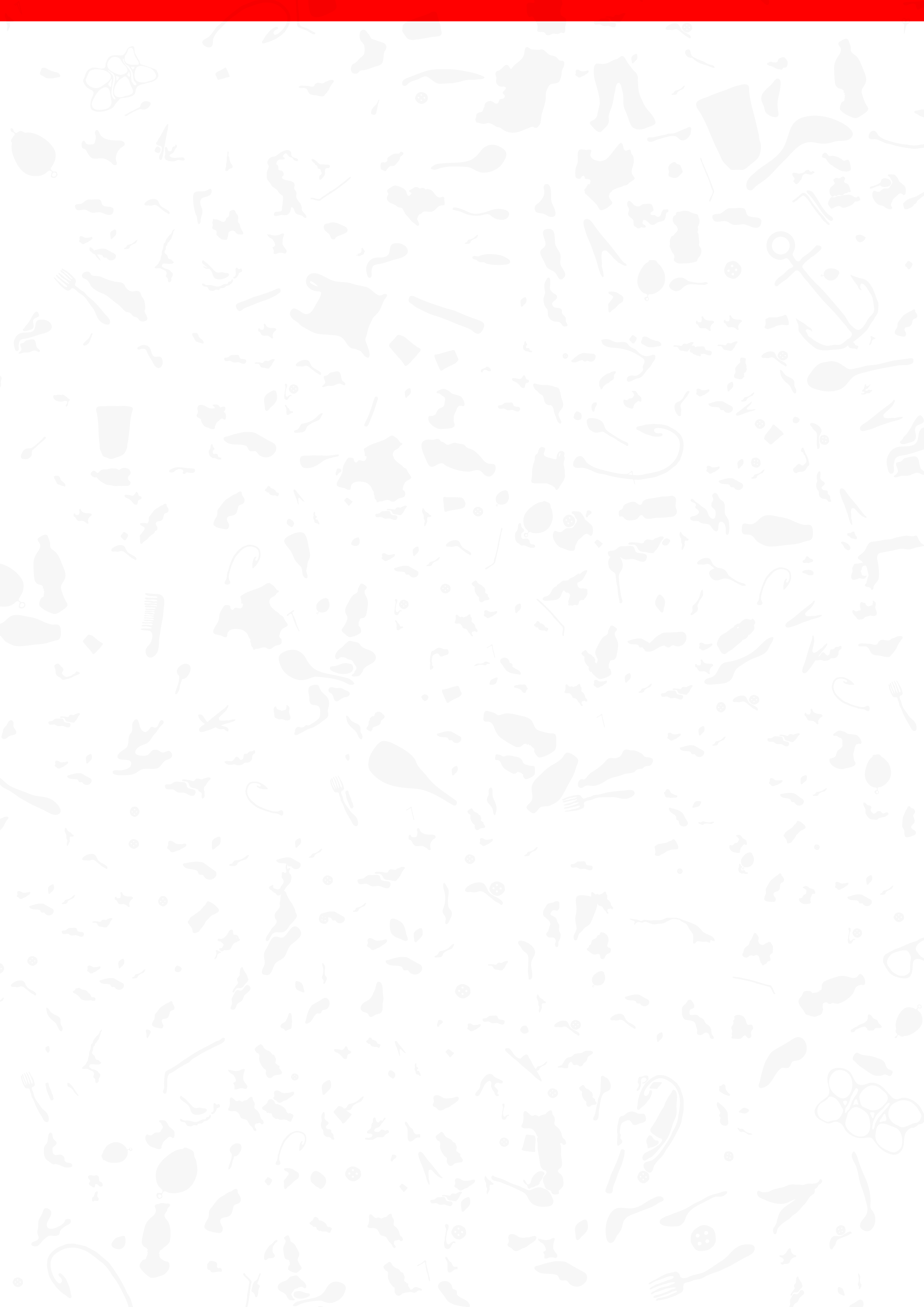 INDONESIAN YOUTH MARINE DEBRIS SUMMITJAKARTA, 24 – 29 OKTOBER 2017QUESTIONSCeritakan tentang diri anda dan apa rencana anda dalam 3 tahun mendatang!(maks. 250 kata)Tulislah pengalaman anda bagaimana anda bisa memberikan dampak positif bagi masyarakat sekitarmu! (maks. 250 kata)Tuliskan pandangan anda tentang permasalahan sampah di pantai, pulau-pulau kecil dan lautan Indonesia serta bagaimana solusinya. (maks. 500 kata)Dewasa ini, telah menjadi suatu kebiasaan umum bagi masyarakat terutama pemuda untuk mengkonsumsi makanan/minuman bukan hasil olahan sendiri (makanan/minuman yang dimaksud adalah makanan/minuman cepat saji seperti restoran, café, dll) yang cenderung memiliki kontribusi besar pada produksi sampah plastik sekali pakai nasional. Bagaimana pandangan serta solusi anda sebagai konsumen dalam menghadapi permasalahan tersebut tanpa harus menghilangkan kebiasaan makan/minum di restoran cepat saji tersebut?(maks. 500 kata)Setelah program ini selesai, anda akan diberikan tugas untuk membuat projek pengelolaan sampah di daerah anda, apakah ide anda dan bagaimana anda melaksanakan? (maks. 1,000 kata)Nama Lengkap (Sesuai Identitas):Nama Panggilan:Tempat dan Tanggal Lahir:Jenis Kelamin:Alamat Tempat Tinggal:Alamat Sesuai Identitas:Sekolah/Universitas/Institusi – Jurusan/Divisi:No. Handphone:Alamat E-mail:Facebook/Twitter/IG:Ukuran T-Shirt (Pilih Salah Satu):M/L/XL/XXLRiwayat Penyakit/Rekam Jejak Medis:Pembatasan atau alergi makanan:Kontak Darurat:Pengalaman Snorkeling:(Pernah/Tidak Pernah)Pengalaman SCUBA Diving:(Pernah/Tidak Pernah)Lisensi Menyelam:(Punya/Tidak Punya – Level apabila mempunyai Lisensi Selam)Pengalaman Organisasi(Nama organisasi – jabatan – tahun):Pengalaman kegiatan di bidang lingkungan, kepemudaan, dan/atau kepemimpinan: